DANAS SMO SE IGRALI TEMPERAMA. ZAPOČELI SMO S UREĐENJEM RAZREDA ZA USKRS PA SMO CRTALI PRVE LIKOVNE RADOVE S USKRSNIM MOTIVIMA. NACRTALI SMO ZEKU NA POSEBAN PAPIR TE IZREZALI NJEGOV OBLIK KOJI SMO PRISLONILI NA PAPIR NA KOJEM ĆEMO BOJATI TEMPERAMA. CIJELI PAPIR SMO OBOJALI, A ZATIM UKLONILI IZREZANOG ZECA. POKUŠAJ I TI NAPRAVITI ISTO KOD KUĆE: PRVO NACRTAJ OBLIK ZECA TE GA IZREŽI. 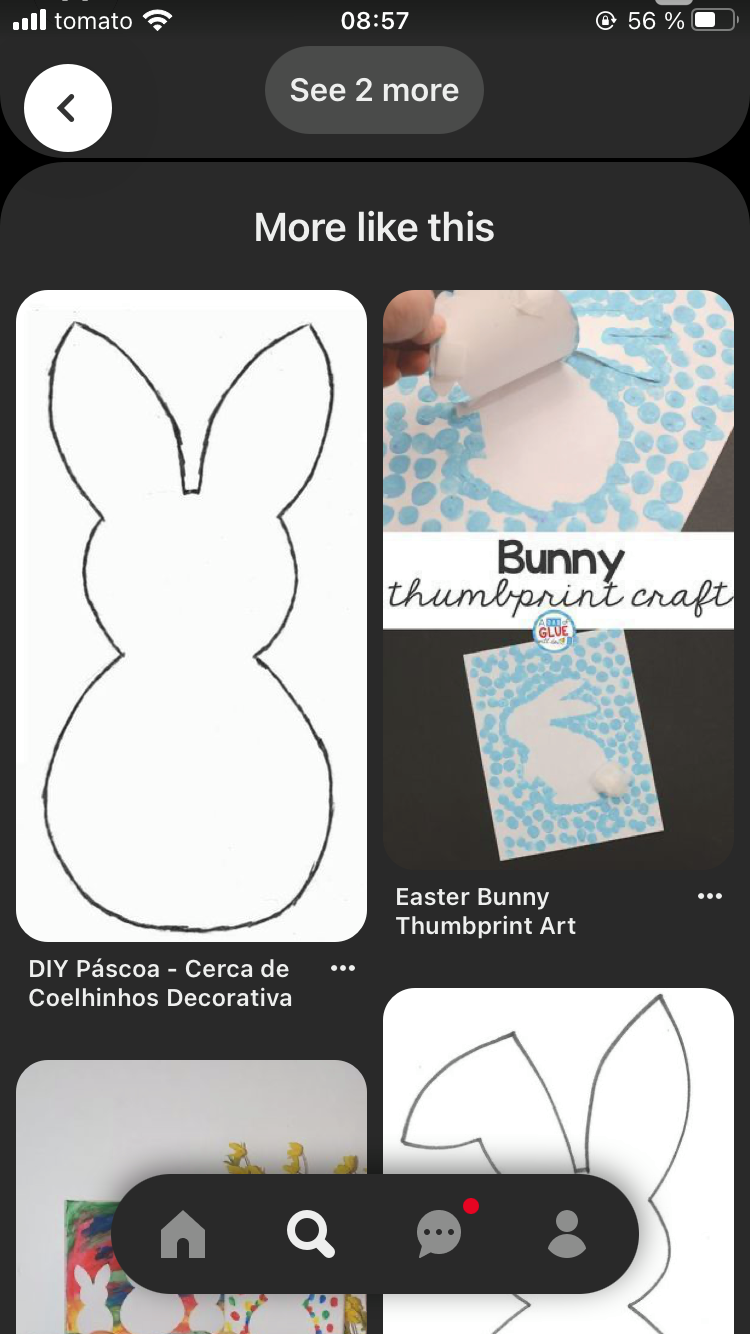 ZATIM ZALIJEPI OBLIK ZECA NA PAPIR NA KOJEM ĆEŠ CRTATI I OBOJAJ POZADINU PO ŽELJI! MOŽEŠ TAPKATI PRSTIMA, KISTOM ILI KOMADIĆEM SPUŽVE.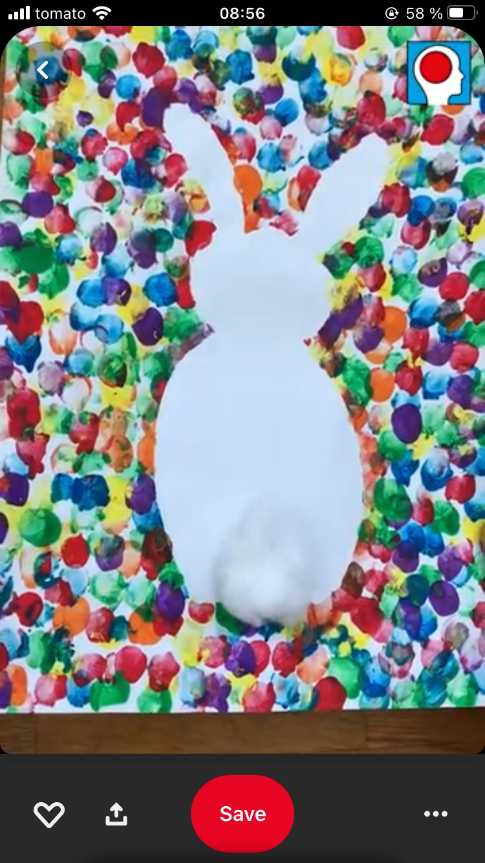 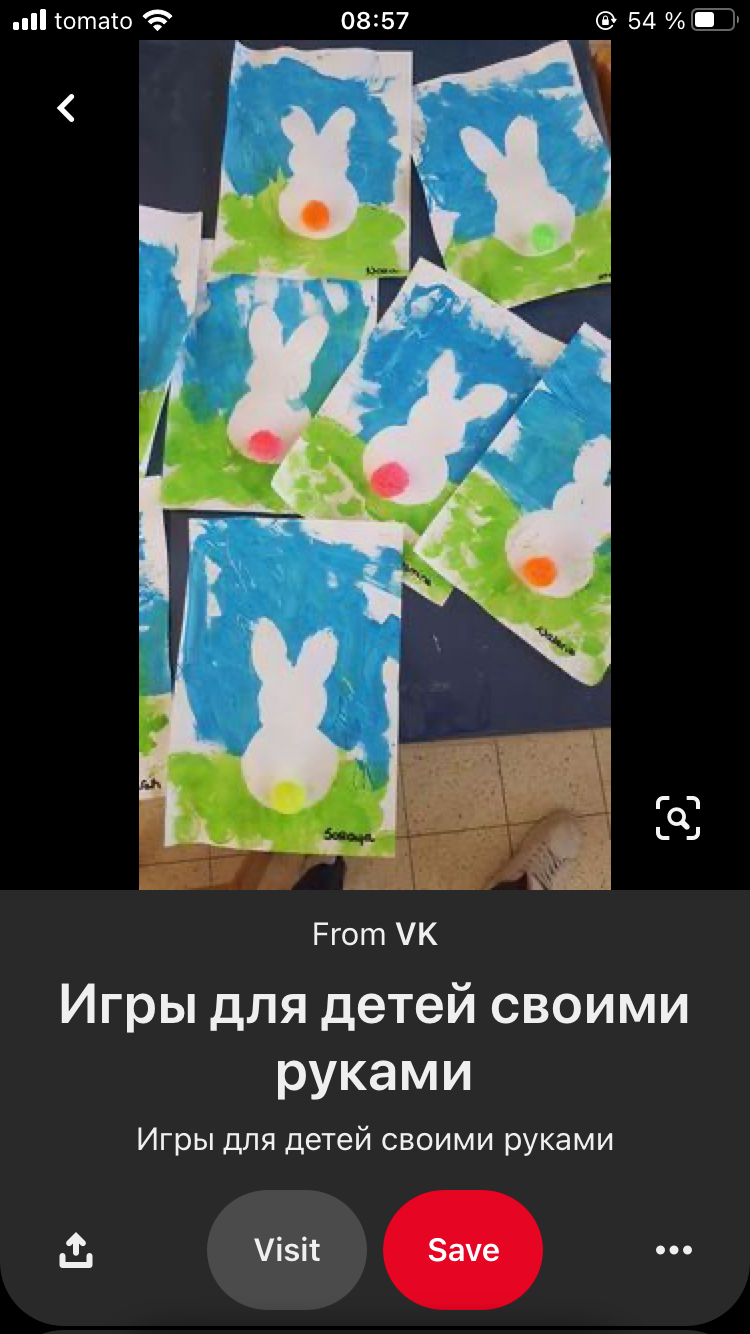 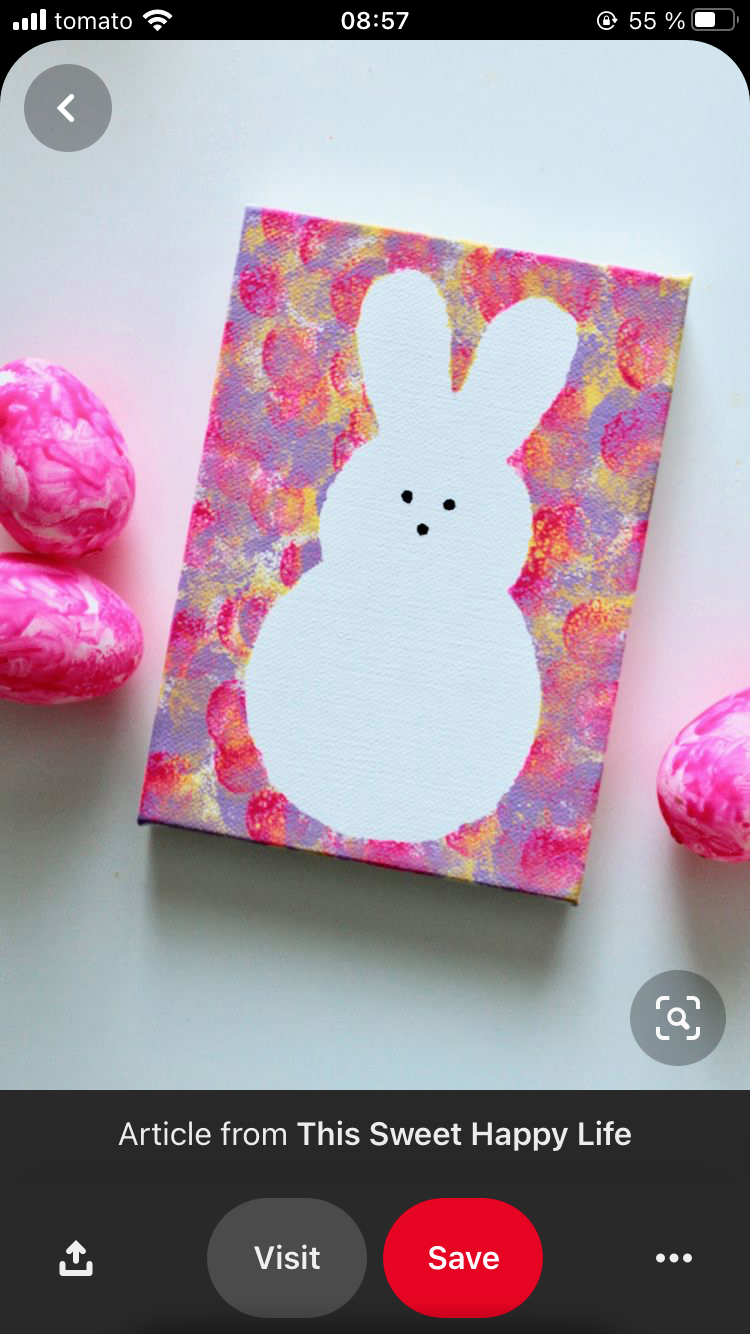 